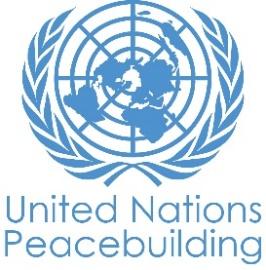  			PBF PROJECT PROGRESS REPORTCOUNTRY: ColombiaTYPE OF REPORT: SEMI-ANNUAL, ANNUAL OR FINALANNUAL YEAR OF REPORT: 2020NOTES FOR COMPLETING THE REPORT:Avoid acronyms and UN jargon, use general /common language.Report on what has been achieved in the reporting period, not what the project aims to do.Be as concrete as possible. Avoid theoretical, vague or conceptual discourse.Ensure the analysis and project progress assessment is gender and age sensitive.Please include any COVID-19 related considerations, adjustments and results and respond to section IV. PART 1: OVERALL PROJECT PROGRESSBriefly outline the status of the project in terms of implementation cycle, including whether preliminary/preparatory activities have been completed (i.e. contracting of partners, staff recruitment, etc.) (1500 character limit): Actualmente el proyecto se encuentra culminando el primer ciclo de implementación, logrando formar y empoderar a las primeras 240 mujeres jóvenes en Urabá. Al inicio del proyecto, se realizó la selección y contratación de la coordinadora del proyecto y del equipo. Se realizó un proceso de inducción sobre los diferentes procesos de las áreas de la Fundación Mi Sangre: administrativos, financieros, comunicaciones, técnicos y metodológicos, evaluación y seguimiento. Se elaboró el plan de trabajo y el mapeo de actores institucionales y sociales en Carepa, Turbo, Chigorodó, San Pedro de Urabá y Apartadó. Asimismo, se realizó la transferencia de la  metodología PAZalobien para el desarrollo de las actividades en campo. También se desarrollaron rutas adaptadas al enfoque de género para la región de Urabá. Esta etapa finaliza con las jornadas de socialización del proyecto y focalización de las participantes. Por la pandemia por Covid-19 en la región de Urabá, y por la declaración de cuarentena y aislamiento obligatorio por parte del gobierno nacional, se realizó una reformulación de las actividades planteadas inicialmente sin modificar metas ni objetivos, logrando un plan ajustado para realizar el proceso formativo virtual. Please indicate any significant project-related events anticipated in the next six months, i.e. national dialogues, youth congresses, film screenings, etc.  (1000 character limit): Se realizarán tres actividades para culminar el primer año del proyecto: (1) se realizará el "Festival de Medios", espacio en el cual las participantes elaborarán piezas gráficas digitales con tutoría de expertos en comunicaciones sobre la eliminación de la violencia contra las mujeres. (2) El 25 de noviembre, con las piezas gráficas se realizará el evento virtual "Diálogo Intergeneracional de Mujeres en Urabá", para conmemorar este día y fortalecer la defensa de los derechos de las mujeres. (3) Se realizará el evento de cierre del proceso formativo del año 2020.Para el primer trimestre del 2021 se realizará una convocatoria para formar a 240 mujeres jóvenes de los municipios de Turbo, Carepa, Apartadó, Chigorodó y San Pedro de Urabá.  Teniendo en cuenta las condiciones actuales relacionadas con el COVID – 19, se espera tener una metodología de trabajo mixta, basada en encuentros virtuales y encuentros presenciales, lo anterior teniendo siempre presente los protocolos de bioseguridad. FOR PROJECTS WITHIN SIX MONTHS OF COMPLETION: summarize the main structural, institutional or societal level change the project has contributed to. This is not anecdotal evidence or a list of individual outputs, but a description of progress made toward the main purpose of the project. (1500 character limit): No aplica para la vigencia del proyecto. In a few sentences, explain whether the project has had a positive human impact. May include anecdotal stories about the project’s positive effect on the people’s lives. Include direct quotes where possible or weblinks to strategic communications pieces. (2000 character limit):El proyecto ha transformado 240 vidas. La mayoría de las mujeres participantes manifestaron que no eran conscientes de que fueron o estaban siendo víctimas de violencia basada en género. Un ejemplo de esto es el caso de Wendy Johana Otálora de 25 años, víctima de violencia sexual siendo menor de edad por parte de su padre y más grande por parte de su ex pareja, padre de sus hijos. Wendy comentó que:Para visualizar su testimonio ver: https://drive.google.com/drive/u/1/folders/0B2hPw8dmPDr2fjQyXy1qTDB1TGE0czl1dG9QWGpDUVg2SzRWUDA4MVNseFNubUJ4T0dLMkk minuto 38:55“La experiencia fue maravillosa, me sentí bien, durante las sesiones te hacen sentir la confianza de entrada, y después de cada sesión te sientes como liberada. En mi caso pues que yo no sabía el tema sobre violencia al género, me di cuenta pues que yo era vulnerada constantemente y era tanto que me parecía normal, algo de la vida. Gracias a este hermoso proyecto abrí los ojos y me di cuenta pues que la víctima constantemente era yo. me parecía normal de la vida una herida más o una herida menos me daba igual, yo no sabía distinguir entre el afecto de cariño o de maldad, una agresión hacia mí. yo llegue al punto sinceramente a pensar que la felicidad no era para mí y sentir ese amor que uno dice pues que no y gracias a este proyecto tan hermoso solamente tengo palabras de gratitud y seguir sanando mis heridas”.A su vez, Maryori Padilla, quien al inicio no destacaba por su participación y al final tuvo grandes avances frente a su empoderamiento, tanto así que hoy en día trabaja en un proyecto liderado por un organismo de cooperación internacional enfocado en temas de género en el municipio de Turbo. Ella menciona que, gracias a esta formación, logró entender y comprender técnicamente el enfoque de género y el empoderamiento de la mujer. PART II: RESULT PROGRESS BY PROJECT OUTCOME Describe overall progress under each Outcome made during the reporting period (for June reports: January-June; for November reports: January-November; for final reports: full project duration). Do not list individual activities. If the project is starting to make/has made a difference at the outcome level, provide specific evidence for the progress (quantitative and qualitative) and explain how it impacts the broader political and peacebuilding context. “On track” refers to the timely completion of outputs as indicated in the workplan. “On track with peacebuilding results” refers to higher-level changes in the conflict or peace factors that the project is meant to contribute to. These effects are more likely in mature projects than in newer ones.  If your project has more than four outcomes, contact PBSO for template modification.Outcome 1:  720 mujeres jóvenes entre los 14 y 28 años participan de un proceso de empoderamiento, acompañamiento y formación para el liderazgo social, la equidad de género y el empoderamiento femenino para la construcción de paz que les permite desarrollar soluciones pacíficas (acciones de cambio) a las problemáticas de las comunidades. Rate the current status of the outcome progress: On track with peacebuilding results Progress summary: (3000 character limit)Este Outcome ha tenido un avance significativo. 240 mujeres participan de un proceso de empoderamiento, acompañamiento y formación para el liderazgo social, la equidad de género y el empoderamiento femenino para la construcción de paz y desarrollan soluciones pacíficas a las problemáticas de las comunidades.Cualitativamente se presentaron avances muy importantes: (1) Se realizó un proceso de convocatoria en el cual aliados estratégicos de la región como la Universidad de Antioquia - Seccional Urabá y Mujeres del Plantón (una organización regional de mujeres de Urabá) fueron fundamentales para lograr la inscripción de las participantes que se certificaron y las que estas en proceso de certificarse. (2) Se realizó un proceso de adaptación a la virtualidad con el fin de que la formación virtual fuese un proceso fácil de recibir para las participantes. Igualmente, Para quienes hasta este momento no conocían muy bien ciertas aplicaciones o herramientas de internet, se realizó un proceso de adaptación a la virtualidad personalizado, lo que paralelamente ha contribuido en reducir la brecha en materia de acceso a las Tecnologías de la Información y Comunicación para las mujeres de la zona de Urabá. (3) 240 mujeres jóvenes se formaron y se están formando en contenidos relacionados con: 1) amor propio y autoconocimiento, 2) sistema sexo género, 3) estereotipos y roles de género, 4) machismo y patriarcado, 5) violencias basadas en género, 6) violencia sexual y violencia física, 7) diversidad sexual e identidades de género, 8) feminismos y empoderamiento femenino y finalmente, 9) menstruación y sexualidad femenina. 4) Las 240 mujeres jóvenes participantes del proyecto construyeron e implementaron Acciones de Cambio Virtuales en las que se recogieron diferentes piezas audiovisuales elaboradas y creadas por ellas mismas, enfocadas en la eliminación del machismo en los hogares y en la eliminación de la violencia contra las mujeres en conmemoración del 25 de noviembre. (5) Con el fin de fortalecer el trabajo que se realizaban en las sesiones virtuales, se construyó una cartilla de trabajo en casa con diferentes retos para que las participantes, no solo sigan profundizando en las temáticas que se abordaban en la virtualidad, sino para que logren vincular a su familia o a quienes ellas deseen, en este camino de aprendizaje. Se construyeron 13 retos para desarrollar en casa que vinculan y refuerzan cada una de las temáticas de género mencionadas anteriormente. De una manera creativa, lúdica y práctica las participantes siguen aprendiendo a través del juego, el teatro, la escritura y el dibujo. La cartilla está próxima a ser entregada y se realizará un proceso de acompañamiento para el uso de la misma.Indicate any additional analysis on how Gender Equality and Women’s Empowerment and/or Youth Inclusion and Responsiveness has been ensured under this Outcome: (1000 character limit)Este proyecto logró un impacto social significativo en las participantes que han logrado participar de el mismo. Este impacto radica en dos aspectos; el primero es que quienes han participado de los espacios formativos y de las actividades del proyecto son cada vez más sensibles frente a los temas de género. Esta sensibilidad, significa que cada vez. las participantes, son más conscientes de la necesidad de empoderarse y fortalecerse, de identificar las violencias en etapas tempranas para prevenir feminicidios o intentos de feminicidios, pero también más sensibles en tanto que son capaces de reconocer cuando a otra mujer, diferente a ellas mismas -las participantes- son violentadas y saber qué se puede hacer para mitigar esa violencia. El segundo aspecto, está relacionado con las relaciones entre mujeres. Las participantes han logrado tener una postura más crítica y consciente de sus relaciones con otras mujeres y lograr empezar a transformar esas prácticas que vuelven a las unas y otras como enemigas, este ha sido uno de los aspectos que más se han trabajado en las actividades desarrolladas en el presente año, teniendo como principio que la juntanza entre las mujeres es la mejor estrategia de luchar contra el machismo y la violencia. Conocer palabras como sororidad y que ahora ellas mismas la empleen en sus conversaciones cotidianas, se ha configurado como un inicio a la transformación individual y colectiva.Outcome 2:  50 mujeres jóvenes lideresas fortalecen sus procesos juveniles, se conectan con actores multisectoriales y con otros líderes jóvenes y se movilizan para incidir en la agenda social y política en torno a la construcción de paz en Colombia. Rate the current status of the outcome progress: On track Progress summary: (3000 character limit)El presente Outcome se va a desarrollar en su totalidad en el año 2021.Indicate any additional analysis on how Gender Equality and Women’s Empowerment and/or Youth Inclusion and Responsiveness has been ensured under this Outcome: (1000 character limit)PART III: CROSS-CUTTING ISSUES PART IV: COVID-19Please respond to these questions if the project underwent any monetary or non-monetary adjustments due to the COVID-19 pandemic.Monetary adjustments: Please indicate the total amount in USD of adjustments due to COVID-19:Para el presente año y con la reformulación presupuestal a causa del Covid 19 se definió que para el 2020 se ejecutarán 123.152, 16 USD, hasta el momento se han ejecutado 98.285,84 y faltan por ejecutar 24.866,32 USD. Este último valor se pretende ejecutar en los meses de octubre, noviembre y diciembre.   Non-monetary adjustments: Please indicate any adjustments to the project which did not have any financial implications:El proyecto se adaptó a la virtualidad teniendo en cuenta las disposiciones del gobierno nacional relacionadas con el aislamiento obligatorio en la región, de esta manera algunas de las actividades que se tenían pensadas para realizar en campo se ajustaron a la virtualidad. La metodología de los encuentros se llevó a la virtualidad con el fin de que los contenidos en género, empoderamiento femenino y liderazgo, se pudiesen brindar de una manera lúdica y pedagógica a través de herramientas digitales. Adicional a ello y como se ha mencionado anteriormente, se realizó acompañamiento personalizado a las mujeres jóvenes que no conocían este tipo de herramientas.  Se adaptaron las acciones de cambio a la virtualidad, su metodología fue ajustada también a la virtualidad y este año se llevaron a cabo dos acciones con la participación activa de las mujeres jóvenes vinculadas al proyecto. Con el fin de garantizar que el proceso de aprendizaje no termine con las sesiones, se construyó una cartilla para las participantes, de esta manera tanto ellas como sus familias pueden seguir aprendiendo y desarrollando estas temáticas relacionadas con el empoderamiento femenino. Please select all categories which describe the adjustments made to the project (and include details in general sections of this report):☒ Reinforce crisis management capacities and communications: en el marco de las estrategias que se plantearon para los encuentros virtuales con las participantes se realizaron ejercicios de yoga, meditación guiada, pintura, baile, ejercicios físicos y juegos lúdicos con el fin de que este no solo fuera un espacio de aprendizaje técnico, sino también un espacio de manejo de estrés, de gestión de crisis y de contención ya que el impacto emocional, económico y social que generó y aún hoy en día sigue generando el Covid es bastante grave en muchas zonas de Colombia. De igual manera, se reforzaron ampliamente las maneras en las que nos comunicamos con las participantes, en tanto que se brindó un acompañamiento casi personal a quienes no estaban muy familiarizadas con las comunicaciones. ☐ Ensure inclusive and equitable response and recovery☒Strengthen inter-community social cohesion and border management: se ha optado por mantener cohesión social y promover la sororidad entre las mujeres jóvenes haciendo un tejido virtual de relaciones, de esta manera se optó por continuar la oferta de promoción de derechos, liderazgo y empoderamiento utilizando canales virtuales para hacer de esta manera una comunidad. ☐ Counter hate speech and stigmatization and address trauma☐ Support the SG’s call for a global ceasefire☐ Other (please describe):      If relevant, please share a COVID-19 success story of this project (i.e. how adjustments of this project made a difference and contributed to a positive response to the pandemic/prevented tensions or violence related to the pandemic etc.)Este Proyecto para muchas de las participantes significó una salida a su rutina cotidiana provocada por el confinamiento obligatorio, por ejemplo, una de las participantes de uno de los grupos, estaba viviendo una situación difícil en su familia porque su hermano se comportaba violento hacia las mujeres. Ella manifestó que sin este proyecto el confinamiento obligatorio hubiese sido muy difícil, que este fue un espacio en el que ella podía “respirar, hablar y conocer otras mujeres”. Fueron muchas las mujeres que participaron en el proyecto que al día de hoy mantienen relaciones de amistad y vínculos personales por sus historias de vida. Adicional a lo anterior, se recalca el hecho de contribuir al cierre de brechas digitales y de acceso a TICS, teniendo en cuenta lo que se mencionó anteriormente sobre la adaptación a la virtualidad que se les hizo a varias participantes, estas mujeres hoy en día cuentan con un mayor conocimiento para manejar este tipo de aplicaciones. PART V: INDICATOR BASED PERFORMANCE ASSESSMENTUsing the Project Results Framework as per the approved project document or any amendments- provide an update on the achievement of key indicators at both the outcome and output level in the table below (if your project has more indicators than provided in the table, select the most relevant ones with most relevant progress to highlight). Where it has not been possible to collect data on indicators, state this and provide any explanation. Provide gender and age disaggregated data. (300 characters max per entry)Project Title: ParticipAcción: Mujeres jóvenes construyendo paz en UrabáProject Number from MPTF-O Gateway:    Project Title: ParticipAcción: Mujeres jóvenes construyendo paz en UrabáProject Number from MPTF-O Gateway:    If funding is disbursed into a national or regional trust fund: ☐		Country Trust Fund ☐		Regional Trust Fund Name of Recipient Fund:     NA Type and name of recipient organizations: (Convening Agency)           CSO Fundación Mi Sangre          Date of first transfer:  07 enero 2020    Project end date:   07 julio 2021        Is the current project end date within 6 months? NODate of first transfer:  07 enero 2020    Project end date:   07 julio 2021        Is the current project end date within 6 months? NOCheck if the project falls under one or more PBF priority windows:X Gender promotion initiative☐ Youth promotion initiative☐ Transition from UN or regional peacekeeping or special political missions☐ Cross-border or regional projectCheck if the project falls under one or more PBF priority windows:X Gender promotion initiative☐ Youth promotion initiative☐ Transition from UN or regional peacekeeping or special political missions☐ Cross-border or regional projectTotal PBF approved project budget (by recipient organization): Recipient Organization              Amount  Fundación Mi Sangre                                                       Total: $ USD 616.369Approximate implementation rate as percentage of total project budget: 3.290 COP*ATTACH PROJECT EXCEL BUDGET SHOWING CURRENT APPROXIMATE EXPENDITURE*Gender-responsive Budgeting:Indicate dollar amount from the project document to be allocated to activities focussed on gender equality or women’s empowerment: USD 616.369Amount expended to date on activities focussed on gender equality or women’s empowerment: USD 98.285,84.Total PBF approved project budget (by recipient organization): Recipient Organization              Amount  Fundación Mi Sangre                                                       Total: $ USD 616.369Approximate implementation rate as percentage of total project budget: 3.290 COP*ATTACH PROJECT EXCEL BUDGET SHOWING CURRENT APPROXIMATE EXPENDITURE*Gender-responsive Budgeting:Indicate dollar amount from the project document to be allocated to activities focussed on gender equality or women’s empowerment: USD 616.369Amount expended to date on activities focussed on gender equality or women’s empowerment: USD 98.285,84.Project Gender Marker: Score 03Project Risk Marker: Score 01Project PBF focus area: 2.3Project Gender Marker: Score 03Project Risk Marker: Score 01Project PBF focus area: 2.3Report preparation:Project report prepared by: Juanita Serrano Zapata, Fundación Mi SangreProject report approved by: Marcela Baron, David Vidal, Fundación Mi Sangre     Did PBF Secretariat review the report: Report preparation:Project report prepared by: Juanita Serrano Zapata, Fundación Mi SangreProject report approved by: Marcela Baron, David Vidal, Fundación Mi Sangre     Did PBF Secretariat review the report: Monitoring: Please list monitoring activities undertaken in the reporting period (1000 character limit)Desde la FMS se cuenta con un sistema de monitoreo y evaluación que permite hacer seguimiento al cumplimiento de las actividades e indicadores del proyecto. Por la Pandemia, se adaptó el seguimiento al proyecto desde una modalidad virtual. Respecto al monitoreo y seguimiento a las participantes es importante mencionar que todas y cada una de ellas, fueron contactadas constantemente, con el objetivo de conservar su permanencia en los grupos y así, evitar la deserción. Se realizaron jornadas de nivelación entendiendo que en algunas oportunidades a había participantes que no podrían asistir a determinado encuentro. De igual manera, siempre hubo un dialogo constante con las participantes con el fin de tener presentes sus estados de ánimo, las consecuencias de la pandemia respecto a su salud mental y emocional y después de cada sesión cuando se mencionaba algún hecho de violencia puntual, también se les brindo el apoyo y la atención requerida. Do outcome indicators have baselines? En el 2021 se realizará un levantamiento de línea base de cara a los grupos que se conformen con el apoyo del CINDE (Centro Internacional de la Educación y Desarrollo Humano). Has the project launched perception surveys or other community-based data collection? Si, para el proyecto se han utilizado los siguientes instrumentos para la data collection:Inscripción y autorización de datos participantes: Este instrumento caracteriza a las personas que van a participar del proyecto, recoge información descriptiva y detallada de las participantes con el fin de determinar atributos poblacionales, sociales, económicos y culturales de los mismos.Encuesta valoración encuentros virtuales: Este es un formulario virtual que permite hacer seguimiento a la asistencia de las participantes en los encuentros formativos y conocer la percepción y aprendizajes en el espacio de formación.El seguimiento al proyecto se realizó con los siguientes instrumentos y herramientas:Bitácoras líderes de cambio: Es un diario de campo digital donde se hace seguimiento a la formación virtual y la implementación de la metodología para el proyecto. Asistencia digital: formato que permite hacer seguimiento y verificar la asistencia de las participantes en los encuentros formativos. Evidencias fotográficas: verificar la realización de los encuentros formativos, en la dinámica virtual son los pantallazos de las reuniones virtuales en las plataformas digitales y registro fotográfico de las sesiones. Actas de entrega y listados de asistencia físico: Con estos formatos se verifica la entrega de los kits pedagógicos a cada una de las participantes. Gestión día: esta es una herramienta que verifica y hace seguimiento a las actividades realizadas por el equipo del proyecto, además permite llevar un registro mensual de cada una de las actividades que se hagan tanto para los encuentros grupales, reuniones con aliados o actividades y reuniones laborales.  Evaluation: Has an evaluation been conducted during the reporting period?Se realizará un grupo focal con 54 participantes para noviembre del 2020, donde se evalúe el impacto del proyecto en términos cualitativos. Evaluation budget (response required):       No se han realizado evaluaciones del presupuesto, sin embargo, se han entregado los informes financieros en los periodos establecidos en la Ficha de Proyecto.  If project will end in next six months, describe the evaluation preparations (1500 character limit):      Catalytic effects (financial): Indicate name of funding agent and amount of additional non-PBF funding support that has been leveraged by the projectName of funder:          Amount:Other: Are there any other issues concerning project implementation that you want to share, including any capacity needs of the recipient organizations? (1500 character limit)Performance IndicatorsIndicator BaselineEnd of project Indicator TargetIndicator MilestoneCurrent indicator progressReasons for Variance/ Delay(if any)Outcome 1720 mujeres jóvenes entre los 14 y 28 años participan de un proceso de empoderamiento, acompañamiento y formación para el liderazgo social, la equidad de género y el empoderamiento femenino para la construcción de paz que les permite desarrollar soluciones pacíficas (acciones de cambio) a las problemáticas de sus comunidades.Indicator 1.1# de participantes formadas y certificadas en empoderamiento femenino y temáticas de género. 240720109Teniendo en cuenta que el segundo grupo de participantes (140) terminan la formación a finales de noviembre, aun no se puede reportar la totalidad de las participantes, por esta razón solo se identifican las 109 que aparecen allí, las que corresponden a la formación realizada entre julio -agosto del 2020. Outcome 1720 mujeres jóvenes entre los 14 y 28 años participan de un proceso de empoderamiento, acompañamiento y formación para el liderazgo social, la equidad de género y el empoderamiento femenino para la construcción de paz que les permite desarrollar soluciones pacíficas (acciones de cambio) a las problemáticas de sus comunidades.Indicator 1.2# de acciones de cambio implementadas. 2481Hasta el momento y como se mencionó anteriormente, solo se ha realizado la acción de cambio virtual que corresponde a la primera cohorte, el objetivo es que, en el marco del 25 de noviembre, salga la segunda acción de cambio para darle un 100% de cumplimiento a ese indicador. Outcome 1720 mujeres jóvenes entre los 14 y 28 años participan de un proceso de empoderamiento, acompañamiento y formación para el liderazgo social, la equidad de género y el empoderamiento femenino para la construcción de paz que les permite desarrollar soluciones pacíficas (acciones de cambio) a las problemáticas de sus comunidades.Indicator 1.3no aplica para el periodo reportadoOutput 1.1720 mujeres jóvenes se fortalecen y por medio de un proceso de formación en liderazgo social para que construyan paz en su territorio y desarrollen acciones de cambio. Indicator 1.1.1# de participantes formadas y certificadas en empoderamiento femenino y temáticas de género. 240720109Teniendo en cuenta que el segundo grupo de participantes (140) terminan la formación a finales de noviembre, aun no se puede reportar la totalidad de las participantes, por esta razón solo se identifican las 109 que aparecen allí, las que corresponden a la formación realizada entre julio -agosto del 2020. Output 1.1720 mujeres jóvenes se fortalecen y por medio de un proceso de formación en liderazgo social para que construyan paz en su territorio y desarrollen acciones de cambio. Indicator 1.1.2Output 1.2Mujeres jóvenes y adultas intercambian de manera horizontal sus conocimientos y experiencias en torno al conflicto armado y a la construcción de paz en Colombia, con un énfasis especial en la comprensión de las principales causas y consecuencias de las violencias (incluyendo la de género) en su territorio.Indicator  1.2.1# de encuentros intergeneracionales entre mujeres jóvenes y adultas. 030En el marco del 25 de noviembre se realizará el único encuentro intergeneracional planteado para este año a través de la virtualidad dadas las condiciones actuales por el Covid 19. Output 1.2Mujeres jóvenes y adultas intercambian de manera horizontal sus conocimientos y experiencias en torno al conflicto armado y a la construcción de paz en Colombia, con un énfasis especial en la comprensión de las principales causas y consecuencias de las violencias (incluyendo la de género) en su territorio.Indicator 1.2.2# de acciones de cambio implementadas. 2481Hasta el momento y como se mencionó anteriormente, solo se ha realizado la acción de cambio virtual que corresponde a la primera cohorte, el objetivo es que en el marco del 25 de noviembre, salga la segunda acción de cambio para darle un 100% de cumplimiento a ese indicador.Output 1.3Mujeres jóvenes experimentan su poder como constructoras de paz por medio de la co-creación e implementación de 48 acciones de cambio diseñadas por ellas mismas y financiadas por este proyecto.Indicator 1.3.1     No aplica para el periodo reportado, este resultado se traslada para el año 2021     No aplica para el periodo reportado, este resultado se traslada para el año 2021     No aplica para el periodo reportado, este resultado se traslada para el año 2021     No aplica para el periodo reportado, este resultado se traslada para el año 2021     No aplica para el periodo reportado, este resultado se traslada para el año 2021Output 1.3Mujeres jóvenes experimentan su poder como constructoras de paz por medio de la co-creación e implementación de 48 acciones de cambio diseñadas por ellas mismas y financiadas por este proyecto.Indicator 1.3.2      No aplica para el periodo reportado, este resultado se traslada para el año 2021      No aplica para el periodo reportado, este resultado se traslada para el año 2021      No aplica para el periodo reportado, este resultado se traslada para el año 2021      No aplica para el periodo reportado, este resultado se traslada para el año 2021      No aplica para el periodo reportado, este resultado se traslada para el año 2021Outcome 250 mujeres jóvenes líderes fortalecen sus procesos juveniles, se conectan con actores multisectoriales y con otros líderes jóvenes y se movilizan para incidir en la agenda social y política en torno a la construcción de paz en Colombia.Indicator 2.1      No aplica para el periodo reportado, este resultado se traslada para el año 2021      No aplica para el periodo reportado, este resultado se traslada para el año 2021      No aplica para el periodo reportado, este resultado se traslada para el año 2021      No aplica para el periodo reportado, este resultado se traslada para el año 2021      No aplica para el periodo reportado, este resultado se traslada para el año 2021Outcome 250 mujeres jóvenes líderes fortalecen sus procesos juveniles, se conectan con actores multisectoriales y con otros líderes jóvenes y se movilizan para incidir en la agenda social y política en torno a la construcción de paz en Colombia.Indicator 2.2      No aplica para el periodo reportado, este resultado se traslada para el año 2021      No aplica para el periodo reportado, este resultado se traslada para el año 2021      No aplica para el periodo reportado, este resultado se traslada para el año 2021      No aplica para el periodo reportado, este resultado se traslada para el año 2021      No aplica para el periodo reportado, este resultado se traslada para el año 2021Outcome 250 mujeres jóvenes líderes fortalecen sus procesos juveniles, se conectan con actores multisectoriales y con otros líderes jóvenes y se movilizan para incidir en la agenda social y política en torno a la construcción de paz en Colombia.Indicator 2.3      No aplica para el periodo reportado, este resultado se traslada para el año 2021      No aplica para el periodo reportado, este resultado se traslada para el año 2021      No aplica para el periodo reportado, este resultado se traslada para el año 2021      No aplica para el periodo reportado, este resultado se traslada para el año 2021      No aplica para el periodo reportado, este resultado se traslada para el año 2021